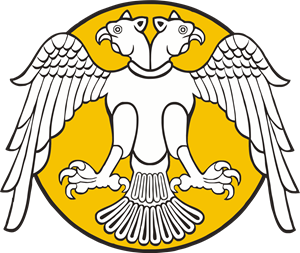 T.C.T.C.T.C.T.C.T.C.T.C.T.C.SELÇUK ÜNİVERSİTESİ REKTÖRLÜĞÜSarayönü Meslek Yüksekokulu MüdürlüğüSELÇUK ÜNİVERSİTESİ REKTÖRLÜĞÜSarayönü Meslek Yüksekokulu MüdürlüğüSELÇUK ÜNİVERSİTESİ REKTÖRLÜĞÜSarayönü Meslek Yüksekokulu MüdürlüğüSELÇUK ÜNİVERSİTESİ REKTÖRLÜĞÜSarayönü Meslek Yüksekokulu MüdürlüğüSELÇUK ÜNİVERSİTESİ REKTÖRLÜĞÜSarayönü Meslek Yüksekokulu MüdürlüğüSELÇUK ÜNİVERSİTESİ REKTÖRLÜĞÜSarayönü Meslek Yüksekokulu MüdürlüğüSELÇUK ÜNİVERSİTESİ REKTÖRLÜĞÜSarayönü Meslek Yüksekokulu Müdürlüğüİzin Talep Formuİzin Talep Formuİzin Talep Formuİzin Talep Formuİzin Talep Formuİzin Talep Formuİzin Talep Formu……………………. tarihinden itibaren geçerli olmak üzere Yıllık iznime mahsuben……………. gün kullanmak istiyorum.

        Gereğini saygılarımla arz ederim.……………………. tarihinden itibaren geçerli olmak üzere Yıllık iznime mahsuben……………. gün kullanmak istiyorum.

        Gereğini saygılarımla arz ederim.……………………. tarihinden itibaren geçerli olmak üzere Yıllık iznime mahsuben……………. gün kullanmak istiyorum.

        Gereğini saygılarımla arz ederim.……………………. tarihinden itibaren geçerli olmak üzere Yıllık iznime mahsuben……………. gün kullanmak istiyorum.

        Gereğini saygılarımla arz ederim.……………………. tarihinden itibaren geçerli olmak üzere Yıllık iznime mahsuben……………. gün kullanmak istiyorum.

        Gereğini saygılarımla arz ederim.……………………. tarihinden itibaren geçerli olmak üzere Yıllık iznime mahsuben……………. gün kullanmak istiyorum.

        Gereğini saygılarımla arz ederim.……………………. tarihinden itibaren geçerli olmak üzere Yıllık iznime mahsuben……………. gün kullanmak istiyorum.

        Gereğini saygılarımla arz ederim.……………………. tarihinden itibaren geçerli olmak üzere Yıllık iznime mahsuben……………. gün kullanmak istiyorum.

        Gereğini saygılarımla arz ederim.……………………. tarihinden itibaren geçerli olmak üzere Yıllık iznime mahsuben……………. gün kullanmak istiyorum.

        Gereğini saygılarımla arz ederim.……………………. tarihinden itibaren geçerli olmak üzere Yıllık iznime mahsuben……………. gün kullanmak istiyorum.

        Gereğini saygılarımla arz ederim.İZNİMİ KULLANACAĞIM ADRES:İZNİMİ KULLANACAĞIM ADRES:İZNİMİ KULLANACAĞIM ADRES:İZNİMİ KULLANACAĞIM ADRES:İZNİMİ KULLANACAĞIM ADRES:ADI SOYADIADI SOYADIADI SOYADI: : UNVANIUNVANIUNVANI: : TEL:TEL:TEL:TEL:TEL:SİCİL NOSİCİL NOSİCİL NO: : İMZAİMZAİMZA::KULLANABİLECEĞİ KALAN YILLIK İZİN SÜRESİKULLANABİLECEĞİ KALAN YILLIK İZİN SÜRESİKULLANABİLECEĞİ KALAN YILLIK İZİN SÜRESİKULLANABİLECEĞİ KALAN YILLIK İZİN SÜRESİVEKALET DURUMUVEKALET DURUMUVEKALET DURUMUVEKALET DURUMUVEKALET DURUMUVEKALET DURUMU2020 Yılına ait kalan2021 Yılına ait kalanToplam KalanKayıtlarımıza Uygun Olup İzin Kartına İşlenmiştirKayıtlarımıza Uygun Olup İzin Kartına İşlenmiştirKayıtlarımıza Uygun Olup İzin Kartına İşlenmiştirKayıtlarımıza Uygun Olup İzin Kartına İşlenmiştirİzine Ayrılmasında Sakınca Yokturİzine Ayrılmasında Sakınca Yokturİzine Ayrılmasında Sakınca YokturUYGUNDURMüdürUYGUNDURMüdürUYGUNDURMüdürBölüm BaşkanıBölüm BaşkanıBölüm BaşkanıAdı geçen (   ………. ) gün Yıllık iznini kullanarak ……../…...../……..…. tarihinde göreve başlamıştır.Adı geçen (   ………. ) gün Yıllık iznini kullanarak ……../…...../……..…. tarihinde göreve başlamıştır.Adı geçen (   ………. ) gün Yıllık iznini kullanarak ……../…...../……..…. tarihinde göreve başlamıştır.Adı geçen (   ………. ) gün Yıllık iznini kullanarak ……../…...../……..…. tarihinde göreve başlamıştır.Adı geçen (   ………. ) gün Yıllık iznini kullanarak ……../…...../……..…. tarihinde göreve başlamıştır.Adı geçen (   ………. ) gün Yıllık iznini kullanarak ……../…...../……..…. tarihinde göreve başlamıştır.Adı geçen (   ………. ) gün Yıllık iznini kullanarak ……../…...../……..…. tarihinde göreve başlamıştır.Adı geçen (   ………. ) gün Yıllık iznini kullanarak ……../…...../……..…. tarihinde göreve başlamıştır.Adı geçen (   ………. ) gün Yıllık iznini kullanarak ……../…...../……..…. tarihinde göreve başlamıştır.Adı geçen (   ………. ) gün Yıllık iznini kullanarak ……../…...../……..…. tarihinde göreve başlamıştır.